Name: OGOR BERTHA EZIOVODepartment: MEDICINE AND SURGERY 19/MHS01/293Course Code: CHM1021. Name the functional group present in each of the following molecule;(i) CH2=C(OH)HCHO (ii) C6H5CH(NH2)COCH3 (iii) CH3=CHCH(OH)CHO2. A 0.0856g sample of pure (2R,3R)-tartaric acid was diluted to 10cm3 with water and placed in a 1.0dm polarimeter tube . The observed rotation at 20⁰c was +1.0⁰. Calculate the specific rotation of (2R,3R)-tartaric acid.3. Draw the possible geometric isomers (where possible) for each of the following compounds:(i) Hexa-2,4-diene(ii) 2,3-dimethylbut-2-eneANSWERS1(i)(a) Formyl group (Aldehyde) group (CHO)(b) Hydroxyl group (-OH)(c)  Alkene group( Double bond)(ii) (a) Amino group (- NH2)(b) Aromatic group( Phenyl group)(c) Keto group ( Carbonyl group)  (iii) (a) Aldehyde group(CHO)(b) Hydroxyl group(-OH)(c) Alkene group ( Double bond)2. Concentration(moldm-3) = Mass concentration(gdm-3)                                                     Molar Mass (gmol-1)                                [α]λT  = α                                             c.l      Tartaric acid = C4H6O6       Molar mass =150gmol-1        0.856g  -----------  10cm3          Xg    ---------------  1000cm3  X=      0.856 x 1000    =     85.6gdm-3                     10                                                                                                                                                                                                                                        Concentration in gcm-3 =  Concentration(gdm-3-)                                                      1000                                                =85.6 = 0.0856gcm-3                                                  1000             Using;                        [α]λT   = α        ;α=41.0⁰      C=0.0856gcm-3                                    c.l                                  = 41.0  = 11.68⁰	0.08563.  Answer in the picture below   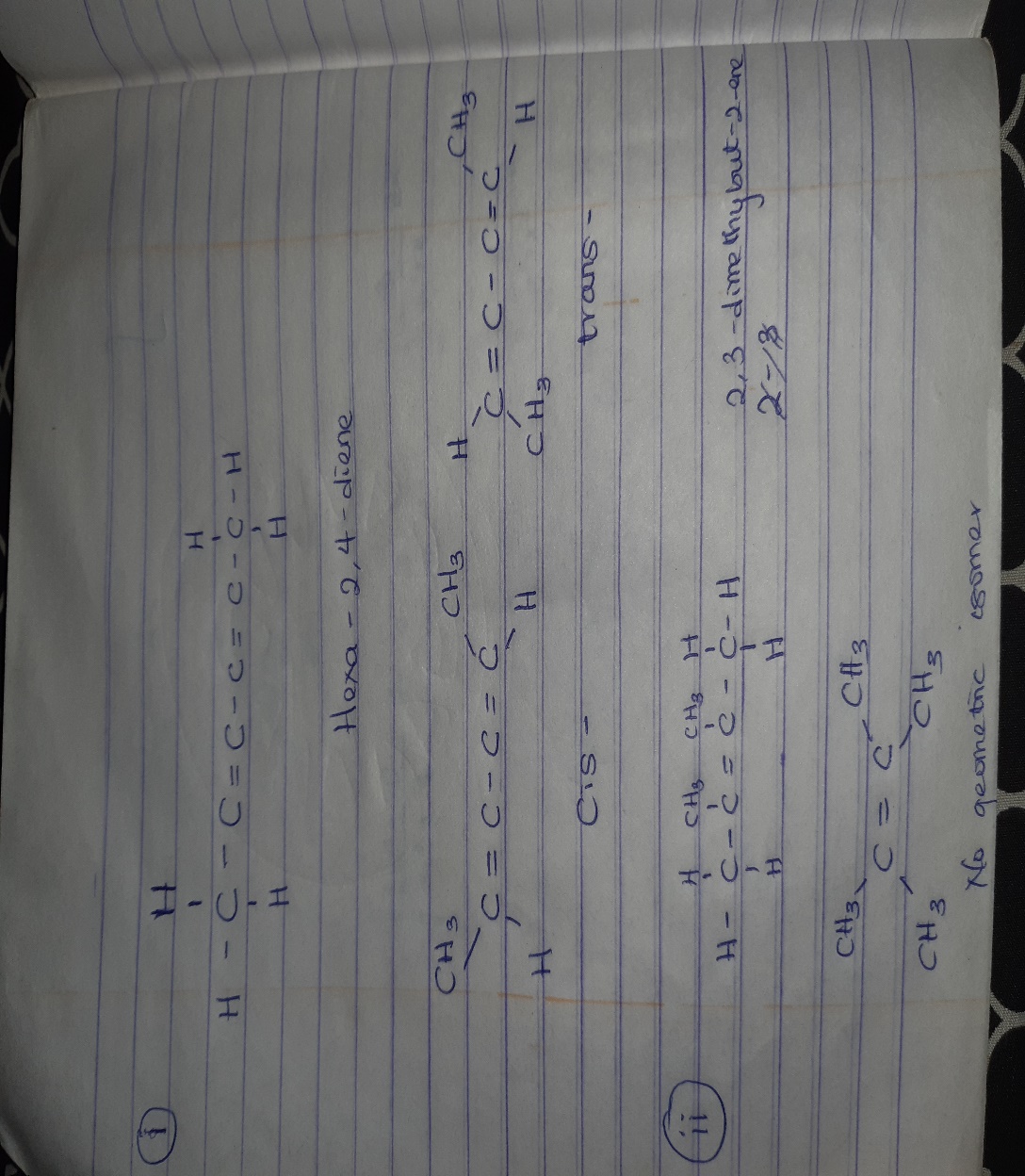 